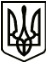 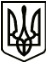 УкраїнаМЕНСЬКА МІСЬКА РАДАЧернігівська областьВИКОНАВЧИЙ КОМІТЕТРІШЕННЯ31 серпня  2021 року                         м. Мена                           № 246Про створення комісії для обстеження технічного стану житлових приміщеньВідповідно до постанови Кабінету Міністрів України від 21 жовтня 1995 року № 848 «Про спрощення порядку надання населенню субсидій для відшкодування витрат на оплату житлово-комунальних послуг, придбання скрапленого газу, твердого та рідкого пічного побутового палива», з метою розгляду звернень громадян про обстеження стану житлових приміщень та керуючись Законом України «Про місцеве самоврядування в Україні», виконавчий комітет Менської міської радиВИРІШИВ:1. Створити комісію для обстеження технічного стану житлових приміщень та затвердити її персональний склад (додається).2. Затвердити Положення про комісію для обстеження технічного стану житлових приміщень (додається).3. Контроль за виконанням рішення покласти на заступника міського голови з питань діяльності виконавчих органів ради Гнипа В.І.Міський голова	  Г.А. Примаков                                                                             Додаток 1до рішення виконавчого комітету Менської міської ради від 31 серпня 2021 року № 246 «Про створення комісії для обстеження технічного стану житлових приміщень»СКЛАДкомісії для обстеження технічного стану житлових приміщеньДодаток 2до рішення виконавчого комітету Менської міської ради від                    31 серпня 2021 року № 246 «Про створення комісії для обстеження технічного стану житлових приміщень»Положенняпро комісію для обстеження технічного стану житлових приміщень1.Загальні положення1.1. Комісія для обстеження технічного стану жилих приміщень на території Менської міської територіальної громади (далі – Комісія) створюється для обстеження стану житлових приміщень з метою встановлення їх відповідності санітарним і технічним вимогам та визнання жилих приміщень придатними/непридатними для проживання. 1.2. Комісія в своїй діяльності керується Конституцією України, Житловим Кодексом України, Законом України «Про місцеве самоврядування в Україні», «Положенням про Порядок обстеження стану жилих будинків з метою встановлення їх відповідності санітарним і технічним вимогам та визнання жилих будинків і приміщень придатними для проживання», затвердженим постановою Ради Міністрів УРСР від 26.04.1984 р. № 189,  постановами Кабінету Міністрів України від 21 жовтня 1995 року № 848 «Про спрощення порядку надання населенню субсидій для відшкодування витрат на оплату житлово-комунальних послуг, придбання скрапленого газу, твердого та рідкого пічного побутового палива» та від 1 жовтня 2014 р. № 505 «Про надання щомісячної адресної допомоги внутрішньо переміщеним особам для покриття витрат на проживання, в тому числі на оплату житлово-комунальних послуг»,  рішеннями міської ради, виконавчого комітету та розпорядженнями міського голови. 1.3. Організація роботи Комісії здійснюється відповідно до цього Положення. 1.4. Склад Комісії та Положення про Комісію затверджуються рішенням виконавчого комітету міської ради.  3.Порядок роботи комісії3.1. Комісія розглядає заяви та документи, надані громадянами, та проводить обстеження житлових приміщень на предмет встановлення їх відповідності санітарним і технічним вимогам та визнання житлових будинків і приміщень придатними/непридатними для проживання.3.2. При обстеженні житлового приміщення комісія складає акт обстеження технічного стану житлового приміщення за формою, встановленою постановою Кабінету Міністрів України від 1 жовтня 2014 р. № 505 «Про надання щомісячної адресної допомоги внутрішньо переміщеним особам для покриття витрат на проживання, в тому числі на оплату житлово-комунальних послуг».  3.3. Рішення комісії рахується правомочним за наявності 2/3 складу членів комісії. 3.4. Організаційне забезпечення діяльності комісії і ведення діловодства здійснює секретар. 3.5. Діяльність комісії припиняється за рішенням виконавчого комітету міської ради. 4. Голова Комісії4.1. Голова Комісії несе персональну відповідальність за належне виконання членами комісії завдань і функцій, покладених на неї. 4.2. Безпосередньо здійснює керівництво діяльністю Комісії, організовує її роботу та забезпечує виконання покладених на неї завдань. 4.3. В разі відсутності з поважних причин голови Комісії, його обов’язки виконує заступник голови Комісії.ГНИПВолодимир Івановичзаступник міського голови з питань діяльності виконавчих органів ради,  голова комісіїКРАВЦОВВалерій Михайловичначальник відділу житлово-комунального господарства, енергоефективності та комунального майна, заступник голови комісіїЄКИМЕНКО Ірина Валеріївнаголовний спеціаліст відділу житлово-комунального господарства, енергоефек-тивності та комунального майна, секретар комісіїІЛЛЮШКИНАДар'я Валеріївнаголовний спеціаліст Відділу архітектури та містобудуванняМАРЦЕВАТетяна Іванівназаступник начальника юридичного відділу СОБОКАРНаталія Василівнаголовний спеціаліст відділу охорони здоров’я та соціального захисту населення.